Dichiarazione dei / per i cessati	Spett.leAutorità di Sistema Portualedel Mare di SardegnaMolo Dogana09123 Cagliari   Oggetto: affidamento del servizio relativo all’esecuzione delle attività di monitoraggio ambientale per la realizzazione delle opere di infrastrutturazione aree G1W e G2W retrobanchina di ponente del Porto Canale di Cagliari - Importo a base d’asta € 199.850,45 + IVA – CUP D21B15000000005 - CIG: 9827703D10 - Settore SpecialeDICHIARAZIONE DEI CESSATI EX ART. 80 DEL D. LGS 50/2016Il/la sottoscritto/a …………………………..……………………….….….......…….……………………nato/a il ..………....………… a ………...……..……………… C.F ..……...……….…..………………residente a  .………………………………….………….……………....……………….………………..cessato dalla carica di …………………………………….………………………………………………Oppurein qualità di …………………………………………………………………………………………….....del/della ...…………………………………………………….………….……..……….………………..con sede legale in  ………………………………..………………………………………………………C.F.: ……………………………………………….. partita IVA……………….………………………..ai sensi degli articoli 46 e 47 del D.P.R. 28 dicembre 2000, n. 445 e s.m.i. consapevole delle sanzioni penali previste dall’articolo 76 del medesimo D.P.R. 445/2000 e s.m.i., per le ipotesi di falsità in atti e dichiarazioni mendaci ivi indicateDICHIARA    che nei propri confrontiOppure che, per quanto a propria conoscenza, nei confronti di  (Nome) ________________________ (Cognome) _________________________ nato/a _____________________ il __________residente a ______________________________________, Cod. Fisc. __________________________________ in qualità di ______________________________________ cessato dalla carica di ________________________________________________________________ai sensi dell’art. 80, comma 1 del D. Lgs. 50/2016, non è stata pronunciata condanna con sentenza definitiva o decreto penale di condanna divenuto irrevocabile o sentenza di applicazione della pena su richiesta ai sensi dell’art. 444 del codice di procedura penale, per uno dei seguenti reati:delitti, consumati o tentati, di cui agli articoli 416, 416-bis del codice penale ovvero delitti commessi avvalendosi delle condizioni previste dal predetto articolo 416-bis ovvero al fine di agevolare l’attività delle associazioni previste dallo stesso articolo, nonché per i delitti, consumati o tentati, previsti dall'articolo 74 del Decreto del Presidente della Repubblica 9 ottobre 1990, n. 309, dall'articolo 291-quater del decreto del Presidente della Repubblica 23 gennaio 1973, n. 43 e dall'articolo 260 del decreto legislativo 3 aprile 2006, n. 152, in quanto riconducibili alla partecipazione a un'organizzazione criminale, quale definita all'articolo 2 della decisione quadro 2008/841/GAI del Consiglio; delitti, consumati o tentati, di cui agli articoli 317, 318, 319, 319-ter, 319-quater, 320, 321, 322, 322-bis, 346-bis, 353, 353-bis, 354, 355 e 356 del codice penale nonché all'articolo 2635 del codice civile;         b-bis) false comunicazioni sociali di cui agli articoli 2621 e 2622 del codice civile;frode ai sensi dell'articolo 1 della convenzione relativa alla tutela degli interessi finanziari delle Comunità europee; delitti, consumati o tentati, commessi con finalità di terrorismo, anche internazionale, e di eversione dell'ordine costituzionale reati terroristici o reati connessi alle attività terroristiche; delitti di cui agli articoli 648-bis, 648-ter e 648-ter.1 del codice penale, riciclaggio di proventi di attività criminose o finanziamento del terrorismo, quali definiti all'articolo 1 del decreto legislativo 22 giugno 2007, n. 109 e successive modificazioni; sfruttamento del lavoro minorile e altre forme di tratta di esseri umani definite con il decreto legislativo 4 marzo 2014, n. 24; ogni altro delitto da cui derivi, quale pena accessoria, l’incapacità di contrattare con la pubblica amministrazione.    che nei propri confrontiOppure che, per quanto a propria conoscenza, nei confronti di  (Nome) ________________________ (Cognome) _________________________ nato/a _____________________ il __________residente a ______________________________________, Cod. Fisc. __________________________________ in qualità di ______________________________________ cessato dalla carica di ________________________________________________________________non è stata pronunciata alcuna condanna penale (anche non definitiva). In caso di condanna penale (anche non definitiva) per taluno dei reati previsti dalla legge penale, indicare la/le fattispecie di reato oggetto della condanna: _______________________Indicare, infine, eventuali procedimenti penali pendenti: ____________________________NB: come da giurisprudenza costante e prevalente, ove l’esclusione dalla gara non discende automaticamente dall’avere riportato la condanna (come nei casi di cui all’art. 80 comma 1 D.Lgs. 50/2016), ma da un apprezzamento discrezionale della stazione appaltante circa i riflessi che esso abbia sulla affidabilità dell’operatore economico, ciò che rileva non è il titolo giudiziale penale, ma il fatto in sé considerato, come emergente dalle risultanze penali (Cons. Stato n. 1644 del 2019). Pertanto, posto che le stesse sono meritevoli di valutazione per vagliare l’integrità e affidabilità del partecipante alla gara, è da ritenere che, in linea di principio, quest’ultimo abbia l’obbligo di dichiarare tutte le condanne penali subite, o anche solo le contestazioni mosse nell’ambito di procedimenti penali, anche qualora la lex specialis di gara non lo stabilisca espressamente. Trova applicazione, infatti, il principio di omnicomprensività della dichiarazione  che nei propri confronti Oppure che, per quanto a propria conoscenza, nei confronti di  (Nome) ________________________ (Cognome) _________________________ nato/a _____________________ il __________,residente a_____________________________________ Cod. Fisc. __________________________________ in qualità di ______________________________________ cessato dalla carica di ________________________________________________________________non sussistono cause di decadenza, di sospensione o di divieto previste dall'articolo 67 del decreto legislativo 6 settembre 2011, n. 159 o di un tentativo di infiltrazione mafiosa di cui all'articolo 84, comma 4, del medesimo decreto.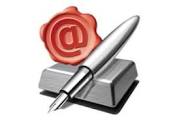 